Linguagem ALGÉBRICA Sistemas de EQUAÇÕESAo final da atividade, se autoavalie e coloque sua nota de DPOINDIVIDUAL	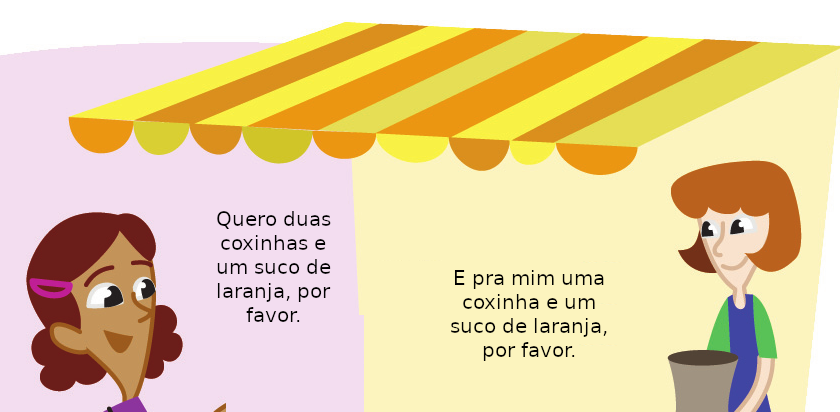 	Sofia e Carina foram a uma lanchonete. Sofia comeu duas coxinhas e tomou um suco de laranja, gastando R$ 21,00. Carina comeu uma coxinha e também tomou um suco de laranja, gastando R$ 12,10.1. Calcule a diferença de gasto e deconsumo entre os dois. O que se obteve com essa operação?2. Escreva uma equação matemática que respresente o consumo e o gasto de cada uma das amigas:3. Escreva a situação do consumo e o valor gasto pelas amigasna forma de um sistema de equações.							4. Descubra qual o valor pago por cada 								item, pela coxinha e pelo suco de laranja, 							resolvendo o sistema de equações.SofiaCamila